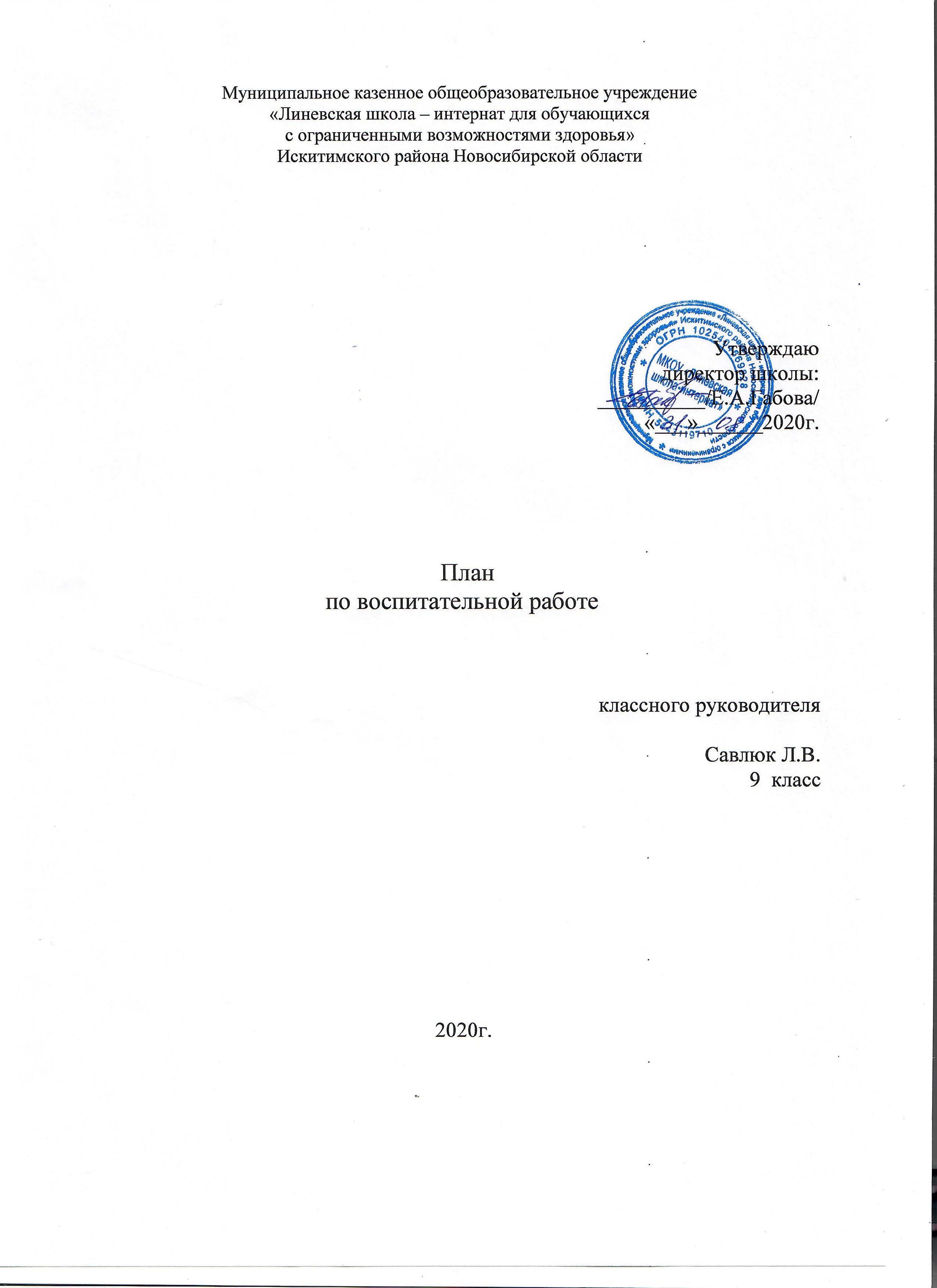 Цель: - Создание комфортной обстановки, благоприятных условий для успешного развития индивидуальности каждого ребенка.Основные задачи воспитательной работы с классом:формирование атмосферы сотрудничества, позитивных отношений;развитие чувства ответственности за свои поступки и поступки членов классного коллектива;повышение мотивации к учению;формирование устойчивого стремления к здоровому образу жизни.формирование патриотического сознания, чувства верности своему Отечеству, гордости за достижения своей страны, бережного отношения к  историческому прошлому и традициям народов России;формирование правовой культуры, гражданской и правовой  направленности личности, активной жизненной позиции;реализация познавательных интересов ребенка и его потребностей в самосовершенствовании, самореализации и саморазвитии;воспитание духовных и эстетических ценностей, убеждений и моделей поведения, развитие творческих способностей;формирование потребности в общении, творческой деятельности и самоорганизации;формирование художественного и эстетического вкуса и культуры  поведения;выработка у школьников сознательного отношения к труду, профессиональное самоопределение в условиях свободы выбора сферы деятельности в соответствии со своими возможностями, способностями и с учетом требований рынка труда;воспитание ответственности за порученное дело;формирование уважительного отношения к материальным ценностям;воспитывать у детей навыки культуры поведения на улицах, дорогах, в транспорте;формировать знания детей о ПДД.Мероприятия     ДатаСентябрьСентябрьЗдравствуй, школа! Торжественная линейкаКлассный час: «Новосибирск- город боевой славы.» 02.09.2020Родительское собрание02.09.2020Операция «Уют своими руками»02.-08.09.2020Инструктаж «Правила для учащихся школы-интерната»Инструктаж по «Правилам безопасного поведения на дорогах и в транспорте»; «Положение о внешнем виде»03.09.-07.09.2020Инд.работа с учащимися «группы риска»;Организация работы кружков (списки)В течение месяцаПодготовка справок для учащихся для проезда в транспортеПо мере необходимостиБеседа «Береги школьное имущество»В течение месяцаПодготовка к концерту, посвященному «Дню учителя»В течение месяцаСмотр классных уголков «Наш дружный класс»В течение месяцаКлассный час «Чистые руки – залог здоровья».14.09.2020Встречи – консультации для родителейВ течение месяцаОктябрьОктябрьКонкурс газет по Дню УчителяПервая неделя месяцаОткрытый классный час « Жизнь- территория здоровья»19.10.2020Праздничный концерт «Спасибо Вам, учителя!»02.10.2020Классный час по ПДД12.10.2020Инструктаж по ТБ дома, в школе, о проведении в ЧС14.09-18.09Встречи – консультации для родителей В течение месяцаНоябрьНоябрьПодготовка к конкурсу рисунков «День народного единства»02.11-13.11Тематический вечер «Все работы хороши»16.11.2020Выставка плакатов, рисунков .Беседа с родителями « В здоровом теле здоровый дух»В течении месяцаНеделя русского языкаОткрытый классный час: Урок мужества «Пока мы едины -мы непобедимы»23.11.2020Беседы-пятиминутки перед отъездом детей домойПятницаДекабрь Декабрь Подготовка к Новому году: разучивание стихов, изготовление поделок, костюмовВ течение месяцаИндивидуальные беседы, посещение мест проживания детей по мере необходимостиПДД: правила поведения в транспорте и в общественных местахеженедельноКлассный час: «Правила оказания первой помощи»7.12.2020Поход в кинотеатр18.12.2020Подведение итогов за  II четвертьПраздник Новогодней Елки «Новогодний калейдоскоп»24.12.2019